ぜひ！あなたの力を！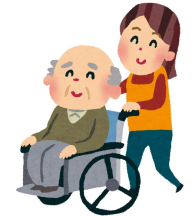 常滑市民病院ボランティア募集　常滑市民病院では、１２０名を越える地域の皆さんが病院でのボランティア活動をしています。そんな活動の「仲間」として、一緒にボランティア活動に参加協力してくださる方を募集しています。ボランティアの内容、曜日、時間を問いません。また、随時「ボランティア室」で休憩を取りながら、交流することもできます。「こんなことなら手を貸せる」「こんなこと、好き」といった内容を下記の項目に記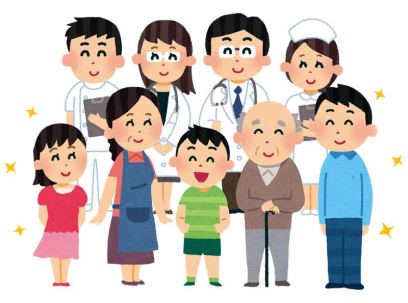 入しご応募ください。お待ちしています。【申し込み先・問い合わせ先】〒479-8510 常滑市飛香台３－３－３常滑市民病院　事務局管理課　病院ボランティア活動支援担当TEL 0569-35-3170 FAX 0569-34-8526E メール byoinkanri@city.tokoname.lg.jp（切り取り線）（ふ　り　が　な）◆お名前又は貴団体の名称　　　　　　　　　　　　　　　　　　　　　　　（なお、団体申し込みの場合は名簿の添付をお願いします。）  ◆連絡先　 電話　　　　　　　　　　　　　　　　　　　　　　　　　　　 メール　　　　                                             住所　　　　　　　　　　　      　　　　　　　　　　　　　 ◆希望する項目に〇をお付け下さい。（複数選択可）1, 外来ボランティア　　 ①玄関送迎　　②院内案内2, 病棟ボランティア　　 ①読み聞かせ　　②その他（　　　　　　　　　　　　）3, 施設ボランティア　　 ①植栽管理　　②その他（　　　　　　　　　　　　）4, イベントボランティア　　 ①イベント企画運営又はイベント参加　  5, その他（　　　　　　　　　　　　　　　　　　　　　　　　　　）　　　　　　　　